個案研討： 離奇染疫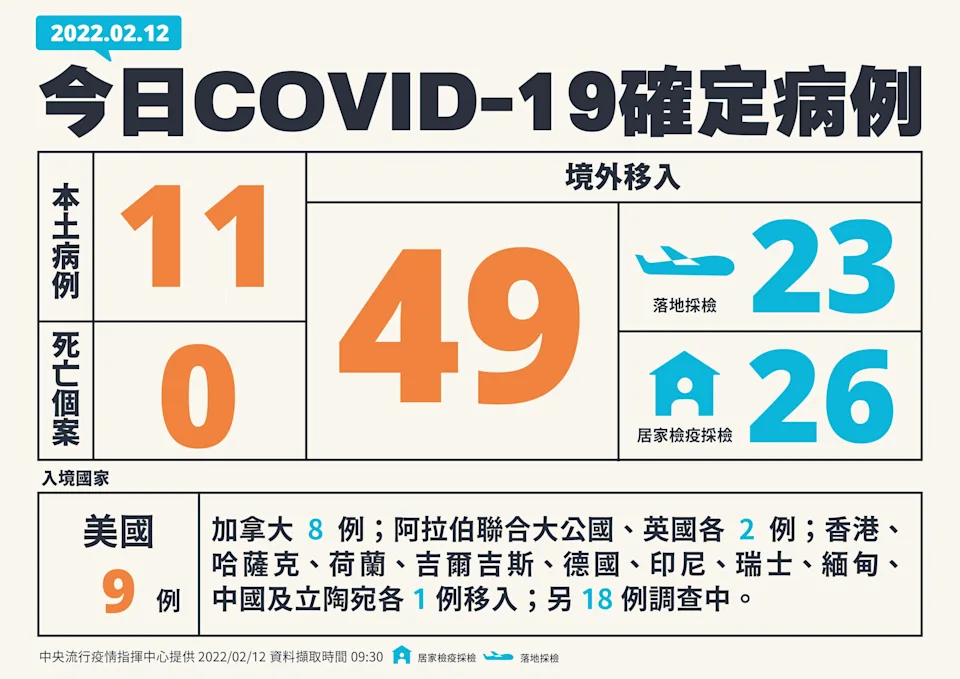 以下為數則新聞報導，請就此事件加以評論：今（12）日指揮中心宣布，國內新增11例本土，其中包括3名桃園個案，1人為桃機清潔員，另外2名則是從大陸入境，解隔3天後確診的男子的女兒們。不過奇怪的是，2名女兒的媽媽、也就是確診男子的老婆採檢呈現陰性，到底為何會傳染給女兒？指揮中心仍在釐清。另外，今年（2022）年初，桃園機場爆出群聚，有多名清潔員確診，如今又新增一名清潔員染疫（案19645）。陳時中指出，該名清潔員當時經過居家隔離，採檢多次都呈現陰性，於1/21回到工作崗位，在工作期間都有定期進行快篩和PCR檢測，卻於昨（11）日陰轉陽，Ct值38，陳時中提到，此案需要再複驗，進行疫調。  (2022/02/12 東森新聞)陳時中說，該個案曾打過3劑自費我們比較陌生的疫苗。是否有可能也是在防疫旅館感染？陳時中回應，也高度懷疑不過仍要去釐清，因為在時間點不像其他在防疫旅館感染的個案一樣拉得很遠，所以還需要再釐清。  (2022/02/12 TVBS新聞網)傳統觀點真離奇！男自大陸返台檢疫「採陰」 返家竟還傳給2家人。這個比較陌生的疫苗是否防護力有問題？大陸的檢疫是不是有問題，把染疫在潛伏期的人放回台灣，有什麼目的？問題分析觀點    我們分析問題時要站在科學的立場，不要戴著有色的眼鏡，才能正確的找到答案。從本案例的報導，至少可以進一步了解以下幾點，找到答案後才可以對以後的防疫工作有所幫助。他本人是經過規定的隔離期回到家3天後才確診，並且傳染給了二個女兒。可是他太太仍為陰性。他一定不知道自己已經染疫，所以才會無防範的和家人一起生活，因此不可能有什麼目的。他解隔回家後3天轉陽，因與家人一起生活，傳給女兒並不意外，可是太太目前檢疫結果還是陰性。我們是不是該先了解女兒們有無打過疫苗，如有打是何時打的、什麼廠牌。其次了解他太太是否打過疫苗？何時打的？什麼廠牌？並密切觀察他太太的狀況是否會陰轉陽。如果小孩沒打過疫苗，是否有必要將所有孩童也規劃納入疫苗注射？如太太一直沒有轉陽，應該解釋為疫苗的防感染功能。當然，打過疫苗仍被感染，這不是叫做「突破性感染」嗎？一點也不「離奇」，因為施打過疫苗並不表示100%不會染疫，不管任何廠牌都一樣。這名確診的男子是從外地入境台灣的，不管出發地是哪裡，在疫情期間搭飛機，一定是通過了當地的檢疫規定才能上飛機。假定是在出發當地染疫，就表示潛伏期可能比隔離期還要長。如確定，就要配合修改目前的防疫規定，例如集中隔離後或許還要再加一段自我隔離期比較保險。當事人以及女兒的症狀是否為輕症？如他們都打過疫苗了，是否顯示了打疫苗可保不重症的功能。為什麼解隔3天還會確診？另一個可能就是在防疫旅館時染疫的。我們要從同一時期同一防疫旅館的流行疫調了解，如果檢測發現是同一型病株，就表示防疫旅館的管理方式有漏洞須要改變。當事人曾打過3劑我們不熟悉的疫苗，此案例可提供該疫苗廠商作為記錄。當然，任何疫苗都不能保證100%不會染疫，我們也不能就斷定該疫苗保護力不佳，並將該案例通報該疫苗廠商。或者由這些案例，可以讓我們更進一步了解不同類型病毒的傳播與毒性、不同疫苗的防護能力等等。    疾病的傳染本應是科學問題，要客觀分析，千萬不要滲入政治、意識型態、陰謀論……等因素，也不要怪罪當事人，因為沒有正常人願意染疫或故意傳給他人或家人，無端怪罪除了造成對立，對解決問題一點幫助也沒有！或許會有人說，不是也有少數人隔離期間或確診後還是到處趴趴走嗎？一來他們應該都是無症狀者或輕症，再者也是不了解傳播病毒帶來的嚴重性，了解他們為什麼要這樣做，並作為改進當前措施的依據，或許是在重罰之外更為重要的事。同學們，你對本議題還有什麼補充看法？請提出分享討論。